 Wyrażam zgodę  na podawanie do publicznej wiadomości (media tradycyjne i elektroniczne, portale społecznościowe) danych osobowych mojego dziecka jako uczestnika Konkursu. Udzielona zgoda może być w każdym momencie wycofana przez złożenie pisemnego oświadczenia Wójtowi Gminy Hazlach. Jestem świadomy, że wycofanie zgody nie ma wpływu na zgodność z prawem przetwarzania, którego dokonano na podstawie zgody przed jej wycofaniem; 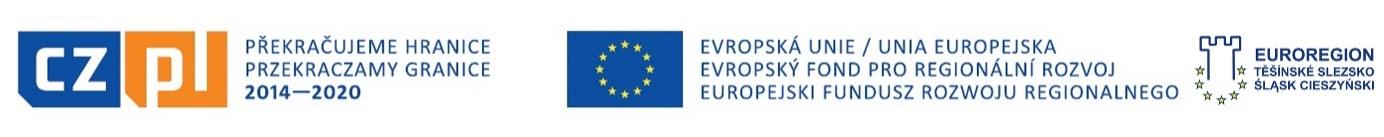 Projekt „Dziedzictwo, które łączy ponad granicami” jest realizowany przez Gminę Hażlach w Partnerstwie ze Statutární město Karviná jest współfinansowany ze środków Europejskiego Funduszu Rozwoju Regionalnego w ramach Funduszu Mikroprojektów Euroregionu Śląsk Cieszyński – Těšinské Slezsko Programu Interreg V-A Republika Czeska – Polska 1. Imię i nazwisko uczestnika, klasa: 2. Nazwa szkoły: 3. Telefon kontaktowy lub adres e-mail rodzica lub opiekuna prawnego : Zgoda rodzica lub prawnego opiekuna na przetwarzanie danych osobowych uczestnika konkursu  Oświadczam , że zapoznałem/am się z treścią Regulaminu Konkursu Plastycznego dla dzieci w ramach projektu „Dziedzictwo, które łączy ponad granicami” współfinansowanego ze środków Europejskiego Funduszu Rozwoju Regionalnego w ramach Funduszu Mikroprojektów Euroregionu Śląsk Cieszyński – Těšinské Slezsko Programu Interreg V-A Republika Czeska – Polska“ , w tym informacją o przetwarzaniu danych osobowych i  akceptuję jego warunki;  Wyrażam zgodę na przetwarzanie danych osobowych przez Organizatorów Konkursu Plastycznego dla dzieci w ramach projektu „Dziedzictwo, które łączy ponad granicami” współfinansowanego ze środków Europejskiego Funduszu Rozwoju Regionalnego w ramach Funduszu Mikroprojektów Euroregionu Śląsk Cieszyński – Těšinské Slezsko Programu Interreg V-A Republika Czeska – Polska“w celu przeprowadzenia realizacji konkursu. Udzielona zgoda może być w każdym momencie wycofana przez złożenie pisemnego oświadczenia Wójtowi Gminy Hazlach. Jestem świadomy, że wycofanie zgody nie ma wpływu na zgodność z prawem przetwarzania, którego dokonano na podstawie zgody przed jej wycofaniem;  Wyrażam zgodę  na nieodpłatne, nieograniczone czasowo i terytorialnie, wielokrotne wykorzystanie i rozpowszechnianie wizerunku oraz prac konkursowych, utrwalonych w trakcie przebiegu Konkursu za pomocą urządzeń rejestrujących obraz i dźwięk, w mediach elektronicznych, w szczególności na stronach internetowych i mediach społecznościowych, prasie, broszurach, ulotkach, gazetach, za pośrednictwem wszelkich pozostałych mediów/ kanałów dystrybucji informacji, w celu promowania działalności Organizatorów, w tym obrót egzemplarzami, na których utrwalono wizerunek lub pracę konkursową, oraz ich zwielokrotnienie wszelkimi dostępnymi aktualnymi technikami i metodami. Wizerunek oraz prace konkursowe mogą zostać poddane elektronicznemu przetwarzaniu obrazu, kadrowaniu, i zmianie kompozycji, bez obowiązku akceptacji produktu końcowego, lecz nie w formach obraźliwych lub ogólnie uznane za nieetyczne. Udzielona zgoda może być w każdym momencie wycofana przez złożenie pisemnego oświadczenia Wójtowi Gminy Hażlach. Jestem świadomy, że wycofanie zgody nie ma wpływu na zgodność z prawem przetwarzania, którego dokonano na podstawie zgody przed jej wycofaniem.  jako rodzic/ opiekun prawny                Imię nazwisko rodzica/opiekuna prawnego niepełnoletniego uczestnika/czki, wyrażam zgodę w powyższym zakresie  (miejscowość, data) (podpis rodzica/opiekuna prawnego) Klauzula informacyjna o przetwarzaniu danych osobowych Stosownie do art. 13 ust. 1 i ust. 2 Rozporządzenia Parlamentu Europejskiego i Rady (UE) 2016/679 z dnia 27 kwietnia 2016 r. w sprawie ochrony osób fizycznych w związku z przetwarzaniem danych osobowych i w sprawie swobodnego przepływu takich danych oraz uchylenia dyrektywy 95/46/WE (ogólne rozporządzenie o ochronie danych, zwane RODO) (Dz. Urz. UE. L Nr 119, str. 1) informujemy: Administrator danych osobowych Administratorem danych osobowych uczestników konkursu oraz ich prawnych opiekunów jest: Wójt Gminy Hażlach, który reprezentuje Gminę Hażlach ul. Głowna 57, 43-419 Hażlach; e-mail: ug@hazlach.pl; telefon: 33 856 94 79. Inspektor ochrony danych W sprawach dotyczących przetwarzania danych osobowych mogą się Państwo kontaktować z wyznaczonym przez Wójta Gminy Hażlach inspektorem ochrony danych: adres e-mail: iod@hazlach.pl,  listownie ul. Główna 57, 43-419 Hażlach. Cel i podstawy przetwarzania danych osobowych Administrator danych osobowych przetwarza dane osobowe uczestników konkursu oraz ich prawnych opiekunów w celach związanych z organizacją, przeprowadzeniem, promocją oraz rozliczeniem środków pozyskanych na organizację Konkursu Plastycznego dla dzieci w ramach projektu „Dziedzictwo, które łączy ponad granicami” współfinansowanego ze środków Europejskiego Funduszu Rozwoju Regionalnego w ramach Funduszu Mikroprojektów Euroregionu Śląsk Cieszyński – Těšinské Slezsko Programu Interreg V-A Republika Czeska – Polska. Administrator danych osobowych przetwarza dane osobowe uczestników konkursu oraz ich prawnych opiekunów na podstawie wyrażonej zgody, która może zostać w każdym momencie wycofana. Odbiorcy danych osobowych Odbiorcami Państwa danych osobowych będą: a) podmioty, które na podstawie stosownych umów podpisanych z Gminą Hażlach przetwarzają dane osobowe, w tym: Gminna Biblioteka Publiczna w Hażlachu, podmioty zapewniające nadzór autorski i utrzymanie systemów informatycznych; b) partner projektu „Dziedzictwo, które łączy ponad granicami” – Statutární město Karviná; c) instytucje zaangażowane w rozliczanie dotacji; d) portale społecznościowe, media elektroniczne i tradycyjne. Odbiorcami danych osobowych mogą być organy władzy publicznej oraz podmioty wykonujące zadania publiczne lub działające na zlecenie organów władzy publicznej, w zakresie i celach, które wynikają z przepisów powszechnie obowiązującego prawa. Okres przechowywania danych Będziemy przechowywać dane osobowe uczestników konkursu oraz ich prawnych opiekunów przez okres realizacji i trwałości projektu „Dziedzictwo, które łączy ponad granicami” współfinansowanego ze środków Europejskiego Funduszu Rozwoju Regionalnego w ramach Funduszu Mikroprojektów Euroregionu Śląsk Cieszyński – Těšinské Slezsko Programu Interreg V-A Republika Czeska – Polska.  Prawa osób, których dane dotyczą Zgodnie z RODO przysługuje Państwu: a) prawo do wycofania zgody; wycofanie zgody nie ma wpływu na zgodność z prawem przetwarzania, którego dokonano na podstawie Państwa zgody przed jej wycofaniem; b) prawo dostępu do swoich danych osobowych; c) prawo do żądania sprostowania swoich danych osobowych; d) prawo żądania usunięcia swoich danych osobowych; e) prawo do żądania ograniczenia przetwarzania danych osobowych; f) prawo do przenoszenia swoich danych osobowych tj. prawo otrzymania od administratora danych osobowych swoich danych osobowych, w ustrukturyzowanym, powszechnie używanym formacie informatycznym nadającym się do odczytu maszynowego; mogą Państwo te dane przesłać innemu administratorowi lub zażądać, abyśmy te dane przesłali do innego administratora; jednakże zrobimy to tylko jeśli takie przesłanie jest technicznie możliwe; g) prawo do wniesienia skargi do Prezesa Urzędu Ochrony Danych Osobowych (na adres ul. Stawki 2, 00-193 Warszawa). Informacja o wymogu podania danych Podanie przez Państwa danych osobowych jest dobrowolnie, ale niezbędne udziału w konkursie. Informacja o przekazywaniu danych do państwa trzeciego oraz zautomatyzowanym podejmowaniu decyzji Państwa dane osobowe nie będą przekazywane do państwa trzeciego oraz nie będą przetwarzane w sposób zautomatyzowany, w tym również nie będą podlegały profilowaniu.    